Name:							Today’s Date: 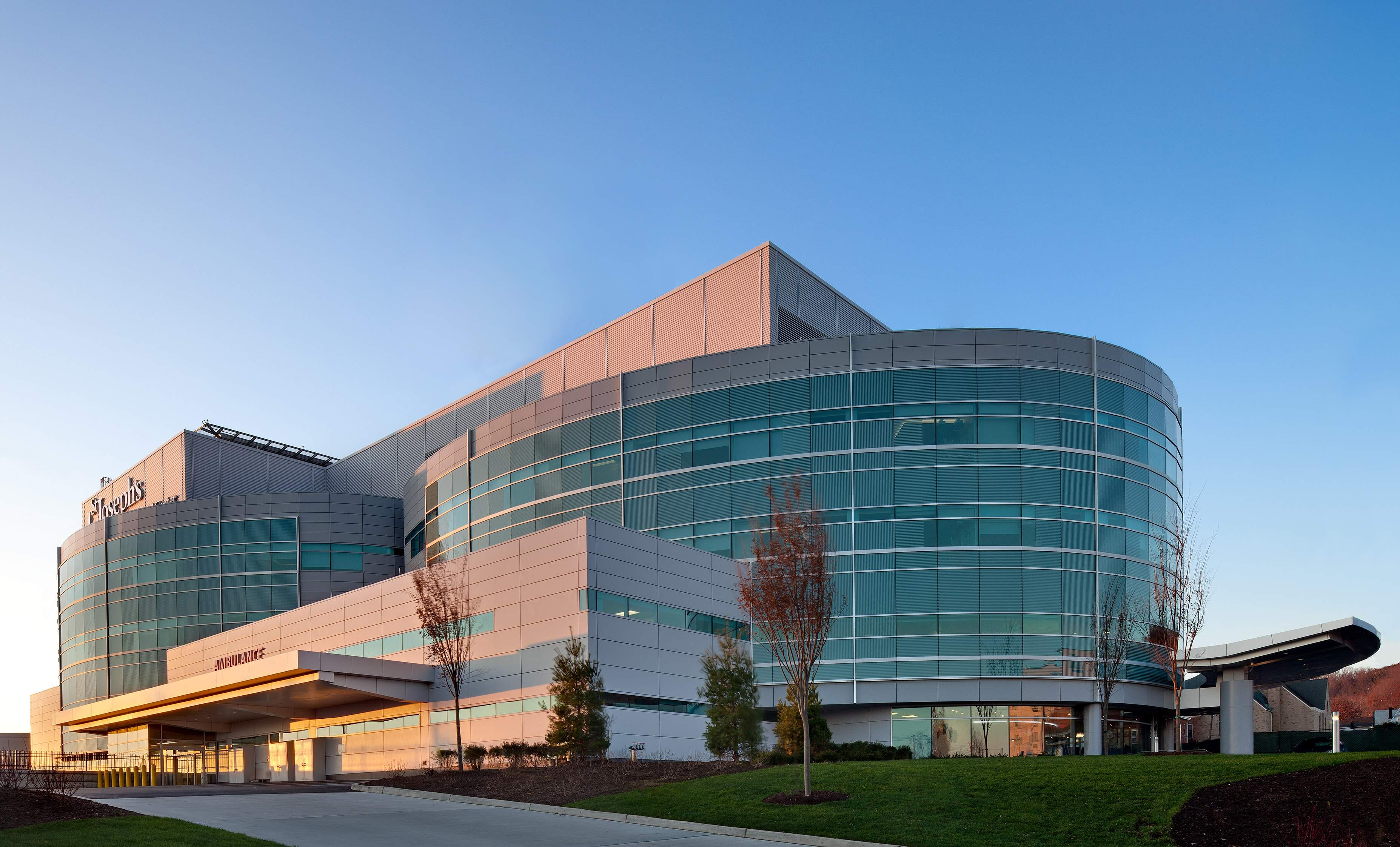 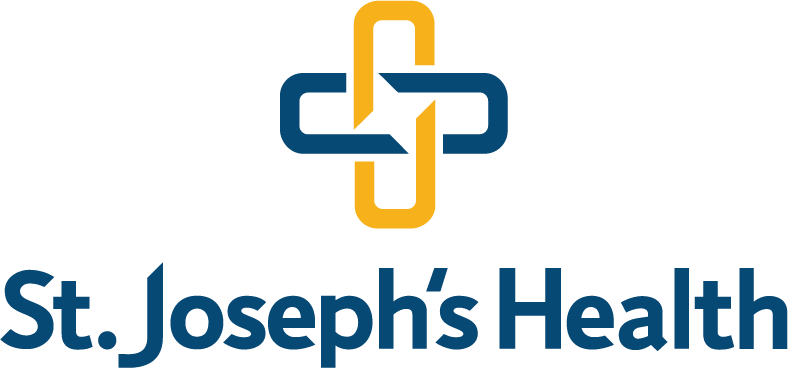 Address: Phone Number:						Email:2021-2022 4 Week Emergency Medicine Rotation Dates:Please choose 3 dates from the following dates ONLY. Please indicate your 1st, 2nd and 3rd choice.Block 0: 06/01/21 - 06/25/21 Block 1: 07/05/21 - 07/30/21Block 2: 08/02/21 - 08/27/21Block 3: 08/30/21 - 09/24/21			Block 4: 09/27/21 - 10/22/21Block 5: 10/25/21 - 11/19/21Block 6: 11/22/21 - 12/17/21Block 7: 01/03/22 - 01/28/22Block 8: 01/31/22 - 02/25/22  Block 9: 02/28/22 - 03/25/22 Block 10: 03/28/22 - 04/22/22Block 11: 04/25/22 - 05/20/22Hometown:  Medical School:Year: MS-IV onlyAnticipated Graduation Date (Month/Year):  Undergraduate School:Degree:   USMLE Step 1 Score (if taken): COMLEX Step 1 Score (if taken):Please note any previous failures in COMLEX/USMLE and score if applicable: Would this rotation be core or elective? How many previous EM rotations have you done? Have you received your complete Covid-19 vaccine series?Please list any academic or scholarly activity:Please list any extracurricular activities or hobbies:1) 2)3)Tell us something unique about yourself that you would like to convey to the program. (250-300 word limit):What interests you about the St. Joseph’s Emergency Medicine Residency Program? (250-300 word limit):Save this document as “Last Name First Name Application” and send it to sjrmcer@gmail.com If you have any questions about the rotation or the residency program, feel free to reach out to the student coordinators at the email address above.Please do not attach your CV in addition to this application.